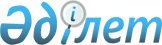 О внесении изменений в решение маслихата области Абай от 28 декабря 2022 года № 12/81-VII "Об определении социально значимого пассажирского межрайонного сообщения железнодорожного транспорта по области Абай"Решение маслихата области Абай от 15 ноября 2023 года № 9/64-VIIІ. Зарегистрировано Департаментом юстиции области Абай 20 ноября 2023 года № 153-18
      Маслихат области Абай РЕШИЛ:
      1. Внести в решение маслихата области Абай "Об определении социально значимого пассажирского межрайонного сообщения железнодорожного транспорта по области Абай" от 28 декабря 2022 года № 12/81-VII (зарегистрирован в Реестре государственной регистрации нормативных правовых актов под № 31598) следующие изменения:
      заголовок указанного решения изложить в новой редакции:
      "Об утверждении перечня социально значимых пассажирских межрайонных (междугородных внутриобластных) и пригородных сообщений по области Абай";
      пункт 1 указанного решения изложить в новой редакции:
      "1. Утвердить перечень социально значимых пассажирских межрайонных (междугородных внутриобластных) и пригородных сообщений по области Абай, по следующим маршрутам: "Семей – Жаланашколь – Семей", "Семей – Дегелен – Семей", "Семей – Шар – Семей", "Семей – Аул – Семей", "Актогай – Аягоз – Актогай.".
      2. Настоящее решение вводится в действие по истечении десяти календарных дней после дня его первого официального опубликования.
					© 2012. РГП на ПХВ «Институт законодательства и правовой информации Республики Казахстан» Министерства юстиции Республики Казахстан
				
      Председатель маслихата области Абай

К. Сулейменов
